         ҠАРАР                                                                                РЕШЕНИЕ О повестке шестьдесят первого заседания Совета сельского поселения Шаранский сельсовет муниципального района Шаранский район Республики Башкортостан 28 созыва ПОВЕСТКА ДНЯ:1.Отчет об исполнения бюджета сельского поселения Шаранский сельсовет муниципального района Шаранский районРеспублики Башкортостан за 1 квартал 2023 годаВносит   Глава  сельского поселения Шаранский  сельсовет  Докладывает Харисов И.С2. О внесении изменений в приложение 2 к Положению о порядке проведения аттестации муниципальных служащих Администрации сельского поселения Шаранский  сельсовет  муниципального района Шаранский район Республики БашкортостанВносит   Глава  сельского поселения Шаранский  сельсовет  Докладывает Харисов И.3. О присвоении новому парку в селе Шаран сельского поселения Шаранский сельсовет муниципального района Шаранский район Республики Башкортостан наименования: парк имени Юрия ХалиуллинаВносит   Глава  сельского поселения Шаранский  сельсовет   Докладывает Харисов И.С4. О внесении изменений в решение Совета сельского поселения Шаранский сельсовет муниципального района Шаранский район Республики Башкортостан № 58/478 от 07.02.2023 года «О внесении изменений в Правила землепользования и застройки в сельском поселении Шаранский сельсовет муниципального района Шаранский район Республики Башкортостан» Вносит   Глава  сельского поселения Шаранский  сельсовет   Докладывает Харисов И.СГлава сельского поселения                                                                    И.С.Харисовс. Шаран11.05.2023№ 61/503Башкортостан РеспубликаһыШаран районымуниципаль районыныңШаран ауыл Советыауыл биләмәһе Советы             452630 Шаран ауыл Кызыл урамы 9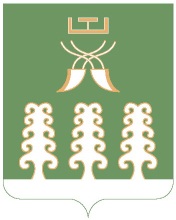 Республика БашкортостанСовет сельского поселенияШаранский сельсоветмуниципального районаШаранский район452630 с. Шаранул. Красная,9